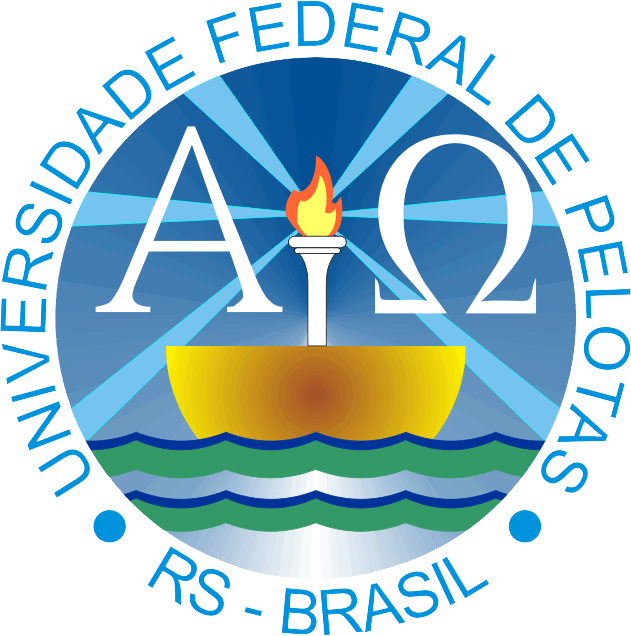 UNIVERSIDADE FEDERAL DE PELOTASFaculdade de EnfermagemDepartamento de Enfermagem Hospitalar na Rede de Atenção à SaúdeDepartamento de Enfermagem em Saúde ColetivaEDITAL PARA SELEÇÃO DE ACADÊMICOS DE ENFERMAGEM PARA ESTÁGIO DE VIVÊNCIAS 2023/2O projeto de extensão “VIVÊNCIAS DE ENFERMAGEM NO SISTEMA DE SAÚDE”, da Universidade Federal de Pelotas, torna público que estão abertas inscrições para a seleção de vagas para atividades práticas - Edição 2023/2.1. PERÍODO DE INSCRIÇÃODe 25/08 a 30/08 de 2023.2. LOCAL E HORÁRIOSFormulário do GoogleForms – https://docs.google.com/forms/d/1X2W77Ak_GDekBxvY5BZdokPjGbzOnixVxTZ-_K_hRsk/edit3. REQUISITOS PARA INSCRIÇÃOa) estar regularmente matriculado em Curso de Graduação da UFPel;b) apresentar tempo disponível para dedicar às atividades relativas ao projeto/programa de extensão do edital disputado;c) preencher a inscrição com nome completo sem abreviações, número de matrícula, semestre que se encontra matriculado, unidade que pretende fazer a atividade e e-mail;d) ao se inscrever para o local de prática o aluno deve estar de acordo com os critérios do facilitador do quadro abaixo;4. NÃO PODERÁ SE INCREVER:a) o estudante que está matriculado no 9º e 10º semestre, ou seja, no último ano do curso e;b) o estudante que nos últimos editais do projeto Vivências de Enfermagem no Sistema de Saúde tenha iniciado as atividades e não completado a carga horária exigida. 4. PROCESSO DE SELEÇÃOA seleção dos candidatos será feita pela coordenadora do projeto, Michele Cristiene Nachtigall Barboza mediante sorteio, sendo que este ocorrerá no dia 05/09/23 às 10 horas na sala online https://webconf.ufpel.edu.br/b/mic-zkv-gal-4q6, através dos nomes inscritos por campo prático solicitado. O acadêmico pode se inscrever em mais de um campo ofertado, porém poderá ser sorteado apenas em um campo. 5. CAMPOS OFERTADOS:6. DIVULGAÇÃO DO RESULTADO A divulgação da relação dos alunos contemplados com as vagas ocorrerá no mesmo dia do sorteio pela página do Facebook do colegiado e pelo cobalto. O acadêmico contemplado será informado através de E-mail.7. OUTRAS INFORMAÇÕESEntre em contato com a Coordenação do projeto através do e-mail michelecnbarboza@gmail.com, caso tenha dúvidas ou precise de mais informações.                     _____________________________________________Profa Michele Cristiene Nachtigall BarbozaCoordenadora do Projeto.Pelotas, 21 de agosto de 2023.Facilitador(a)PeríodoLocalTurnoPré-requisitos (quem já cursou)Total de acadêmicosCarga horáriaMariana Moraes02/10/2023 a 13/10/2023UTI geral Tarde13-19hA partir da UCE VI0260hTatiane Costa da Costa09/10/2023 a 20/10/2023UBS GuabirobaManhã08-12hA partir da UCE I0460hSunamita Maximo 09/10/2023 a 20/10/2023LaboratórioManhãe TardeA partir da UCE II0460hPablo Stolz02/10/2023 a 13/10/2023Pronto Socorro Manhã07-13hA partir da UCE V0460hMarcos Lemoes02/10/2023 a 13/10/2023RUE II Manhã 07-13hA partir da UCE VI0460h